What you need to doRead before startingComplete the formSubmit applicationReceive your invoiceMake sure all sections are complete and you have supplied all supporting documentsSubmit your application at any Port Phillip Town Hall or via emailOnce your application is processed you will receive an invoice for paymentA scale plan of the business must be submitted with this application showing the proposed layout of the business. An Environmental Health Officer will assess the plan and contact you. This application forms a legal 
document and penalties exist for providing false or misleading information.How to applySubmit this form and required supporting documentation:How to applySubmit this form and required supporting documentation:Further information03 9209 6292Further information03 9209 6292A scale plan of the business must be submitted with this application showing the proposed layout of the business. An Environmental Health Officer will assess the plan and contact you. This application forms a legal 
document and penalties exist for providing false or misleading information.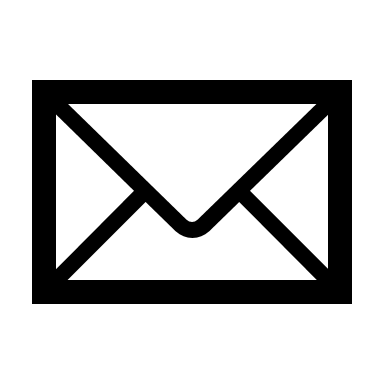 healthservicesunit@portphillip.vic.gov.auportphillip.vic.gov.au/councilservices/
business-in-portphillip/business-
permits/ hair-beauty-tattoo-and-piercing-permitA scale plan of the business must be submitted with this application showing the proposed layout of the business. An Environmental Health Officer will assess the plan and contact you. This application forms a legal 
document and penalties exist for providing false or misleading information.Health Services City of Port Phillip Private Bag 3St Kilda VIC 31821DeclarationThe information provided in this application is true and complete to the best of my knowledge           I have submitted a plan of the business           I have submitted a plan of the business2Business owner’s detailsIf the business is owned by an individual or partnership all owners must complete and sign.If the business is owned by an individual or partnership all owners must complete and sign.If the business is owned by an individual or partnership all owners must complete and sign.If the business is owned by an individual or partnership all owners must complete and sign.If the business is owned by an individual or partnership all owners must complete and sign.If the business is owned by an individual or partnership all owners must complete and sign.If the business is owned by an individual or partnership all owners must complete and sign.If the business is owned by an individual or partnership all owners must complete and sign.If the business is owned by an individual or partnership all owners must complete and sign.If the business is owned by an individual or partnership all owners must complete and sign.If the business is owned by an individual or partnership all owners must complete and sign.If the business is owned by an individual or partnership all owners must complete and sign.If the business is owned by an individual or partnership all owners must complete and sign.If the business is owned by an individual or partnership all owners must complete and sign.If you are registering as an individual or partnershipIf you are registering as an individual or partnershipIf you are registering as an individual or partnershipIf you are registering as an individual or partnershipIf you are registering as an individual or partnershipIf you are registering as an individual or partnershipIf you are registering as an individual or partnershipIf you are registering as an individual or partnershipIf you are registering as an individual or partnershipIf you are registering as an individual or partnershipIf you are registering as an individual or partnershipIf you are registering as an individual or partnershipIf you are registering as an individual or partnershipIf you are registering as an individual or partnershipOwner 1Owner 1Owner 1Owner 1Owner 1Owner 1Owner 1Owner 1Owner 1Owner 1Owner 1Owner 1Owner 1Owner 1First nameFirst nameFirst nameFirst nameLast nameLast nameLast nameLast nameLast nameLast nameLast nameLast nameLast nameLast nameOwner 2 (if applicable)Owner 2 (if applicable)Owner 2 (if applicable)Owner 2 (if applicable)Owner 2 (if applicable)Owner 2 (if applicable)Owner 2 (if applicable)Owner 2 (if applicable)Owner 2 (if applicable)Owner 2 (if applicable)Owner 2 (if applicable)Owner 2 (if applicable)Owner 2 (if applicable)Owner 2 (if applicable)First nameFirst nameFirst nameFirst nameLast nameLast nameLast nameLast nameLast nameLast nameLast nameLast nameLast nameLast nameIf you are registering as a companyIf you are registering as a companyIf you are registering as a companyIf you are registering as a companyIf you are registering as a companyIf you are registering as a companyIf you are registering as a companyIf you are registering as a companyIf you are registering as a companyIf you are registering as a companyIf you are registering as a companyIf you are registering as a companyIf you are registering as a companyIf you are registering as a companyCompany nameCompany nameCompany nameCompany nameCompany nameCompany nameACNACNACNACNACNACNACNACNAuthority (the person authorised to make application on behalf of the company)Authority (the person authorised to make application on behalf of the company)Authority (the person authorised to make application on behalf of the company)Authority (the person authorised to make application on behalf of the company)Authority (the person authorised to make application on behalf of the company)Authority (the person authorised to make application on behalf of the company)Authority (the person authorised to make application on behalf of the company)Authority (the person authorised to make application on behalf of the company)Authority (the person authorised to make application on behalf of the company)Authority (the person authorised to make application on behalf of the company)Authority (the person authorised to make application on behalf of the company)Authority (the person authorised to make application on behalf of the company)Authority (the person authorised to make application on behalf of the company)Authority (the person authorised to make application on behalf of the company)Owner’s contact detailsOwner’s contact detailsOwner’s contact detailsOwner’s contact detailsOwner’s contact detailsOwner’s contact detailsOwner’s contact detailsOwner’s contact detailsOwner’s contact detailsOwner’s contact detailsOwner’s contact detailsOwner’s contact detailsOwner’s contact detailsOwner’s contact detailsPostal addressPostal addressPostal addressPostal addressPostal addressPostal addressPostal addressPostal addressPostal addressPostal addressPostal addressPostal addressPostal addressPostal addressSuburbSuburbSuburbSuburbSuburbSuburbSuburbSuburbStateStateStatePostcodePostcodePostcodePhone numberPhone numberMobile phone numberMobile phone numberMobile phone numberMobile phone numberMobile phone numberMobile phone numberMobile phone numberMobile phone numberMobile phone numberMobile phone numberMobile phone numberEmailEmailEmailEmailEmailEmailEmailEmailEmailEmailEmailEmailEmail4Business detailsTrading nameTrading nameTrading nameTrading nameTrading nameTrading nameTrading nameABNABNABNABNABNABNBusiness addressBusiness addressBusiness addressBusiness addressBusiness addressBusiness addressBusiness addressBusiness addressBusiness addressBusiness addressBusiness addressBusiness addressBusiness addressUnit numberNumberStreet nameStreet nameStreet nameStreet nameStreet nameStreet nameStreet nameStreet nameStreet nameSuburbSuburbSuburbSuburbSuburbSuburbSuburbSuburbStateStatePostcodePostcodePostcode
Hours of operation (eg: Mon-Fri 9-5, Sat 10-4)
Hours of operation (eg: Mon-Fri 9-5, Sat 10-4)
Hours of operation (eg: Mon-Fri 9-5, Sat 10-4)
Hours of operation (eg: Mon-Fri 9-5, Sat 10-4)
Hours of operation (eg: Mon-Fri 9-5, Sat 10-4)
Hours of operation (eg: Mon-Fri 9-5, Sat 10-4)
Hours of operation (eg: Mon-Fri 9-5, Sat 10-4)
Hours of operation (eg: Mon-Fri 9-5, Sat 10-4)
Hours of operation (eg: Mon-Fri 9-5, Sat 10-4)
Hours of operation (eg: Mon-Fri 9-5, Sat 10-4)
Hours of operation (eg: Mon-Fri 9-5, Sat 10-4)
Hours of operation (eg: Mon-Fri 9-5, Sat 10-4)
Hours of operation (eg: Mon-Fri 9-5, Sat 10-4)55Business activity/servicesBusiness activity/servicesBusiness activity/servicesBusiness activity/servicesBusiness activity/servicesBusiness activity/servicesBusiness activity/servicesBusiness activity/servicesBusiness activity/servicesLow risk activities/servicesLow risk activities/servicesLow risk activities/servicesHigher risk activities/services (Tick all that apply)Higher risk activities/services (Tick all that apply)Higher risk activities/services (Tick all that apply)Higher risk activities/services (Tick all that apply)Higher risk activities/services (Tick all that apply)Higher risk activities/services (Tick all that apply)Higher risk activities/services (Tick all that apply)Higher risk activities/services (Tick all that apply)HairdressingApplication of cosmetics that does not involve skin penetration or tattooingSpray tanManicureFacialsWaxingThreadingIPL/LaserMicrodermabrasionEyelash extensionEyelash/eyebrow tintingElectrolysisDry needlingPiercing – ear (gun only)Piercing - bodyTattooingCosmetic tattooingColonic irrigationOtherElectrolysisDry needlingPiercing – ear (gun only)Piercing - bodyTattooingCosmetic tattooingColonic irrigationOtherElectrolysisDry needlingPiercing – ear (gun only)Piercing - bodyTattooingCosmetic tattooingColonic irrigationOtherElectrolysisDry needlingPiercing – ear (gun only)Piercing - bodyTattooingCosmetic tattooingColonic irrigationOtherElectrolysisDry needlingPiercing – ear (gun only)Piercing - bodyTattooingCosmetic tattooingColonic irrigationOther6SignaturesSignaturesSignaturesSignaturesSignaturesSignaturesSignature - Applicant 1Signature - Applicant 1Signature - Applicant 2 (if applicable)Signature - Applicant 2 (if applicable)Print namePrint namePrint namePrint nameDateDateDateDateIf the business is owned by a sole trader or partnership, the owner(s) must signIf the business is owned by a company, the applicant on behalf of that body must signIf the business is owned by a sole trader or partnership, the owner(s) must signIf the business is owned by a company, the applicant on behalf of that body must signIf the business is owned by a sole trader or partnership, the owner(s) must signIf the business is owned by a company, the applicant on behalf of that body must signIf the business is owned by a sole trader or partnership, the owner(s) must signIf the business is owned by a company, the applicant on behalf of that body must sign